Q 1. Answer these questions briefly.      /10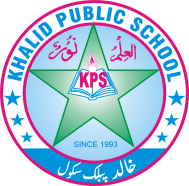        1 Define the term history.          /2   ________________________________________________________________________________________________________________________________________________________________________________________________________________     2  Define democracy.             /2________________________________________________________________________________________________________        ________________________________________________________________________________________________________        ________________________________________________________________________________________________________  3 Write about the birth and upbringing of the Rasoollullah.      /2________________________________________________________________________________________________________      _______________________________________________________________________________________________________   4 Define culture.          /2________________________________________________________________________________________________________5 What do we use letters for?          /2________________________________________________________________________________________________________________________________________________________________________________________________________________Q.2 Answer to following questions in detail.      1 List some reasons to be a proud Pakistani.      /5________________________________________________________________________________________________________________________________________________________________________________________________________________________________________________________________________________________________________________________________________________________________________________________________________________________________        ________________________________________________________________________________________________________       ________________________________________________________________________________________________________        2 Why are rules and laws important for a country.       /5________________________________________________________________________________________________________________________________________________________________________________________________________________________________________________________________________________________________________________________________________________________________________________________________________________________________________________________________________________________________________________________________________________________________________________________________________________________________________________________________________________________________________________________________________________________Q.3 Recall and Reply.      /5       Who is a leader?________________________________________________________________________________________________________________________________________________________________________________________________________________________________________________________________________________________________________________________________________________________________________________________________________________________________       ________________________________________________________________________________________________________        ________________________________________________________________________________________________________________________________________________________________________________________________________________________________________________________________________________________________________________________Q.4  Work it out.            /5        Collect information about any famous global citizen and write about them below.Name:________________________________________________________________Country:______________________________________________________________Date of Birth:__________________________________________________________Services:_______________________________________________________________________________________________________________________________________________________________________________________________________